Developing Fluent Readers K-3Fluency is reading with appropriate phrasing, intonation, speed, pace, and attention to the punctuation.  Fluent readers think and process what they read quickly so as not to lose the meaning of the text.  We want readers to learn early on that reading should sound smooth, have expression, and reflect the meaning of the text. It is important for beginning readers to practice and become confident with sounding fluent. 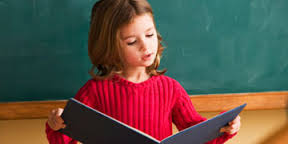 Pat Johnson & Katie Keir, Catching Readers Before They Fall, p. 124-125Classroom Strategies  Guided Oral Reading – repeated oral reading of a text that is slightly above with guidance and feedback from teacher or peers; includes: Echo ReadingModeled Fluent Reading (teacher, recorded text, books online, etc.)Peer Reading –students take turnsFor more information on Guided Oral Reading please refer to: http://www.readingrockets.org/article/what-guided-oral-readingIndependent Silent Reading – the more children read the better their fluencyChoral Reading – use Big Books with repeating lines of textReaders Theatre – use text with a lot of dialogue Repeated ReadingTimed Reading – timing children's oral reading and recording individual children's reading rate and accuracyFor more information on classroom strategies check out these websites: http://www.readingrockets.org/article/developing-fluent-readershttp://www.scholastic.com/teachers/article/5-surefire-strategies-developing-reading-fluency